ბიოლოგიურ მეურნეობათა ასოციაცია „ელკანა“ 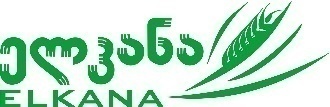 აცხადებს ტენდერს  ტენიანობის საზომზე პროექტისათვის „სოფლის მეურნეობის განვითარების ხელშეწობა აჭარის ავტონომიურ რესპუბლიკაში“შემოთავაზებები შეგიძლიათ მოგვაწოდოთ   ან გამოგზავნოთ მისამართზე: თბილისი, გაზაფხულის ქ. #16;   ან ელექტრონულ ფოსტაზე: biomarketing@elkana.org.ge; administration@elkana.org.geგთხოვთ, ფასების მოწოდების დროს დამატებითი ღირებულების გადასახადი გამოყოთ  ცალკე. დამატებითი კითხვებისათვის შეგიძლიათ დაგვიკავშირდეთ: +995 5 99 96 90 14 ირაკლი ჯავახიშვილიდოკუმენტების  მიღების ბოლო ვადა  2016 წლის  21 იანვარი 18:00სთ.გთხოვთ, ფასების მოწოდების დროს გამოყოთ დამატებითი ღირებულების გადასახადი.დასახელებასპეციფიკაციარაოდენობაღირებულება ლარი1ტენიანობი საზომიმარცვილს, თესლის, თხილის და მცირე ობიექტებში გასაზომად;გაზომვის დიაპაზონი არანაკლებ 1-40%-სა;სამუშაო ტემპერატურა 0-40 0Cცდომილება - არაუმეტეს 0,5 %;საგარანტიო ვადა - არანაკლებ 6 თვის.3 ც